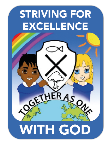 CATCH-UP FUNDING REPORT    (2020-2021)AIM:  TO TARGET USE OF CORONAVIRUS ‘CATCH UP PREMIUM’ TO ENSURE ALL PUPILS HAVE ACCESS TO A ‘RECOVERY CURRICULUM’ WHICH WILL ENABLE ALL TO FLOURISH, PROGRESS AND ACHIEVE PRIORITY ISSUETARGETS STRATEGIES, ACTIONS AND RESOURCES TO BE USEDAMOUNT OF CATCH UP FUNDING USEDSUCCESS CRITERIAEfficient and accurate use of assessment information and dataBaseline assessment completed for pupils by Oct 2020Effective tracking of progress in both core and foundation subjects Children prepared for statutory assessments:Y1 phonics testY2 teacher assessmentsY6 SATsY6 Booster groups Purchase and introduction of Target Tracker electronic data system.Purchase of Sigma primary science assessment tool.£2000£2506£530End of key stage assessments demonstrate at least expected progress.Termly assessments show at least expected progress.Pupils have missed out on a terms teaching and learning, which has affected progress and attainmentAdditional ‘catch up’ funding to be used to accelerate pupil progress in English and MathematicsPurchase of additional reading scheme books for EYFS and KS1Additional teaching assistant employed to accelerate progress in reading.Booster clubs for Y6 pupils in spring termPurchase of Purple Mash computing curriculum£1716£9633£800All children to be making at least expected progress by March 2020Preparation for future unavoidable pupil/staff absences due to covid-19Establish a Remote Learning system that ensures no child is disadvantaged by having to isolate or work from home.Purchase Seesaw programme for on line learning and homework.Ensure all pupils have access to IT systems at home. Use of government lap tops.£1100All pupils are able to access remote learning.All pupils who are unable to attend school continue to make progress and learn.ALLOCATION OF FUNDINGTOTALALLOCATION(September 2020-August 2021)£17920PLANNED SPENDTOTAL£18, 285All pupils have had access to a ‘recovery curriculum’ which enables all to flourish, progress and achieve.